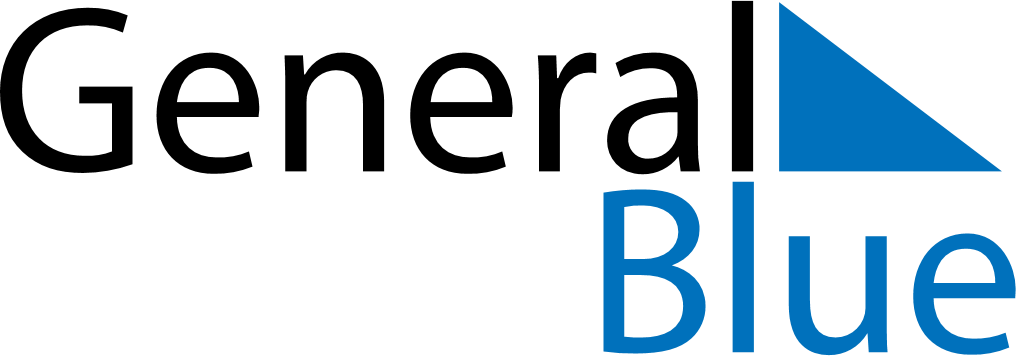 Daily PlannerMarch 8, 2021 - March 14, 2021Daily PlannerMarch 8, 2021 - March 14, 2021Daily PlannerMarch 8, 2021 - March 14, 2021Daily PlannerMarch 8, 2021 - March 14, 2021Daily PlannerMarch 8, 2021 - March 14, 2021Daily PlannerMarch 8, 2021 - March 14, 2021Daily Planner MondayMar 08TuesdayMar 09WednesdayMar 10ThursdayMar 11FridayMar 12 SaturdayMar 13 SundayMar 14MorningAfternoonEvening